ГОСУДАРСТВЕННОЕ БЮДЖЕТНОЕ УЧРЕЖДЕНИЕДОПОЛНИТЕЛЬНОГО ОБРАЗОВАНИЯДОМ ДЕТСКОГО ТВОРЧЕСТВА «СОВРЕМЕННИК»ВЫБОРГСКОГО РАЙОНА САНКТ-ПЕТЕРБУРГАМЕТОДИЧЕСКАЯ РАЗРАБОТКА«Изготовление игрушки«КАКТУС»Автор:Чуркина Галина Петровна,педагог дополнительного образования,руководитель объединения «Мягкая игрушка»Санкт-Петербург2023«Изготовление игрушки «Кактус»АннотацияМетодическая разработка «Изготовление игрушки «Кактус»включает в себя введение, сведения о программе «Мягкая игрушка», технологическую карту изготовления игрушки, описание этапов создания игрушки.Изготовление игрушки «Кактус» предусматривает освоение 6-го раздела программы «Мягкая игрушка»: «Полу- объемные игрушки».Методическая разработка предназначена для педагогических работников системы дополнительного образования и детей, обучающихся в объединении.Содержание:Пояснительная запискаСведения о программеТехнологическая картаЗаключениеПояснительная запискаВ объединение приходят обучаться дети 7-12 лет. Сделать самостоятельно игрушку сразу не просто. Нет ни знаний, ни опыта, ни усидчивости. Им хочется сшить сразу за одно занятие игрушку и показать дома свои успехи. Изготовление игрушки «Кактус» вполне подходит для освоения шестого раздела программы.Актуальность данной разработки обусловлена теми целями, которые заложены в Концепции развития дополнительного образования: создание условий для творческого развития личности ребенка, мотивация личности к познанию и творчеству.Цель данной разработки:создание условий для творческого развития личности ребенка;развитие интереса и способностей, обучающихся к декоративно-прикладному творчеству.Задачи:Обучающие:познакомить с основами знаний о декоративно-прикладном творчестве;познакомить с основными видами швов;научить пользоваться инструментами и материалами;Развивающие:прививать интерес к процессу творчества;способствовать развитию творческого мышления у детей;способствовать развитию воображения, эстетического восприятия и вкуса;способствовать развитию художественных способностей;способствовать развитию моторных навыков и умений;Воспитывающие:способствовать формированию коммуникативных навыков;воспитывать аккуратность, прилежание, терпение, умение доводить начатую работу до конца;воспитывать самостоятельность, инициативность.Сведения о программе:Дополнительная общеобразовательная программа «»Мягкая игрушкаВид творческой деятельности – мягкая игрушкаСрок обучения по программе – 2 годаВозраст детей – от 7 до 15 летНазвание 6-го раздела программы: «Полу объемная игрушка», который посвящен изучению игрушек не круглой формы.Инструменты и материалы, которые вам понадобятся:иголка, нитки, ножницы, ткань, фетр, синтепон.Технологическая картаПошив полу объемной игрушки  «Кактус»:Заключение:Материалом для работы я выбрала тонкий трикотаж зеленого цвета. Края ткани срезала ножницами «зигзаг». Можно использовать любую ткань с не осыпающимися краями. Размеры деталей могут изменяться: выше или шире. Цветочный горшочек, на который мы будем пришивать кактусы и другие цветы смотрим в технологической разработке «Цветочный горшок». Количество граней кактуса можно тоже менять. Можно пришивать разные цветочки.Если использовать фетр, можно вырезать ровные края, сшить швом «через край» и пришить сверху цветок.  Фантазируйте!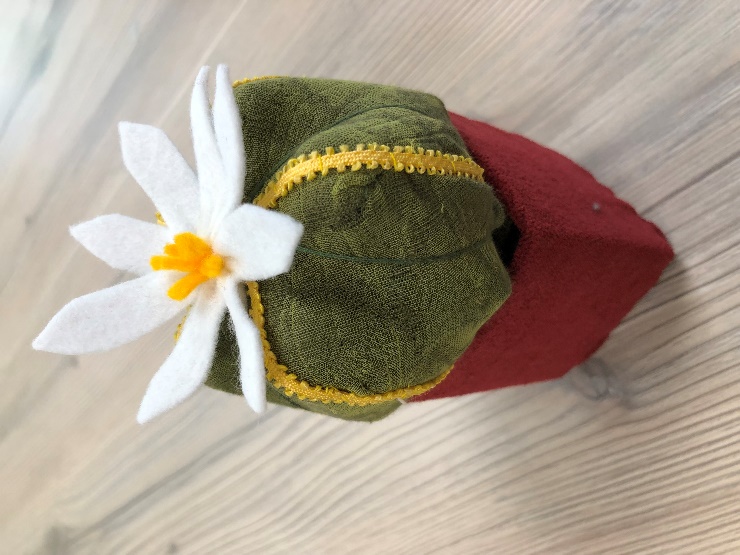 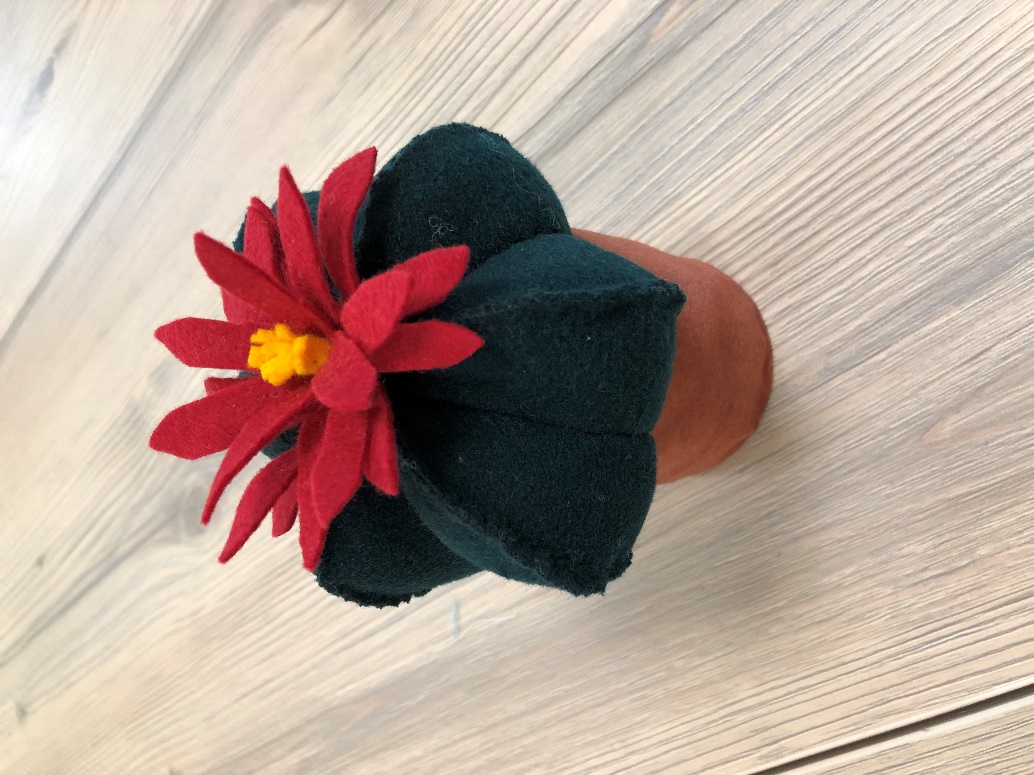 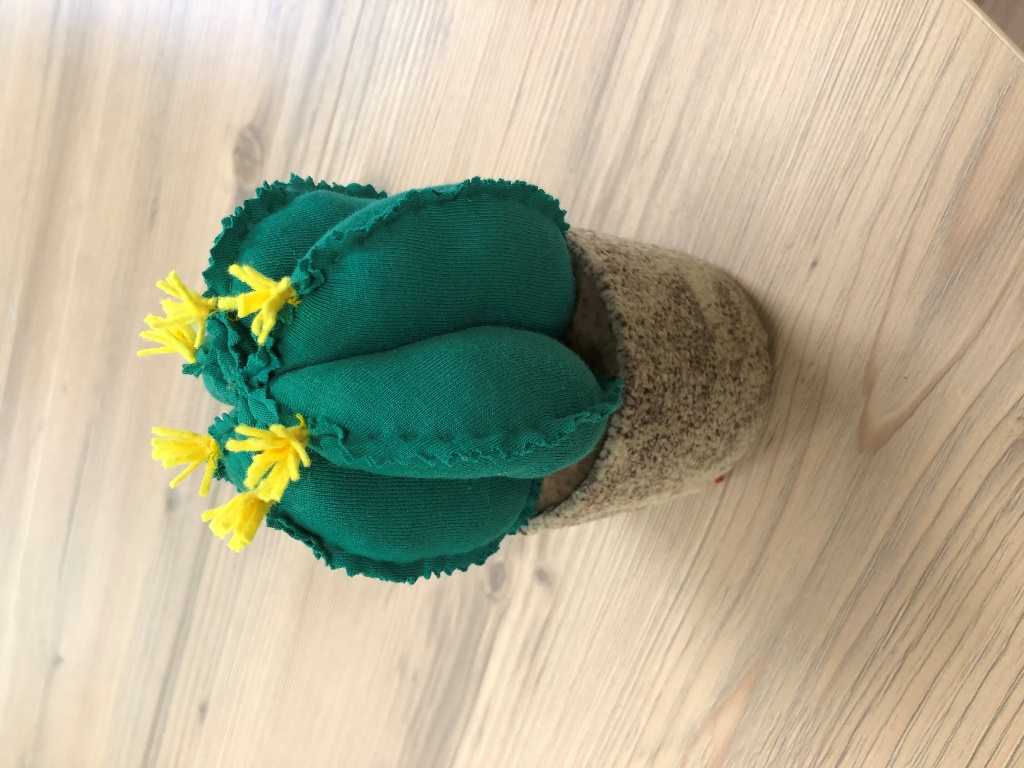 №Порядок пошиваСхема1Вырезать 6 кругов или овалов диаметром примерно 10-15 см ножницами «зигзаг» из тонкого трикотажа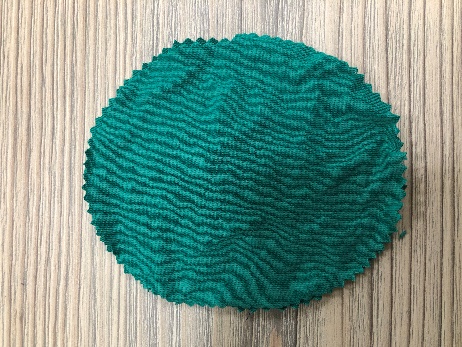 2Сложить по 2 детали изнаночной стороной внутрь и  сшить по краю мелким швом «вперед иголка», оставить с  одного края 4 см не зашито.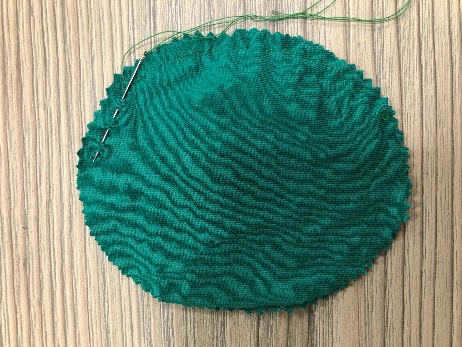 33 детали, сшитые по краю, сложить вместе, совместив не зашитый край. По середине сшить все детали вместе швом «вперед» или «назад иголка».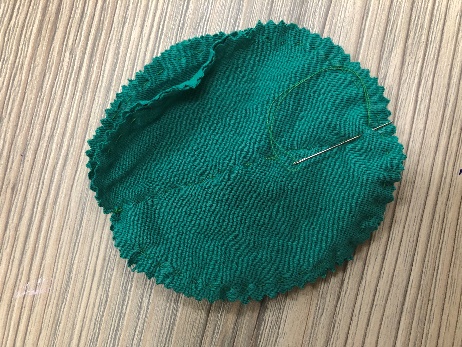 4Набить синтепоном все 6, получившихся граней.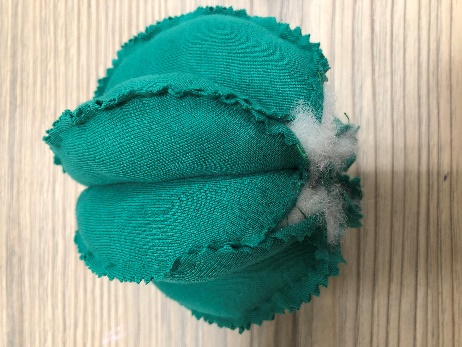 5Кусочек желтого фетра 1,5х2,5 см нарезать край, скрутить нижний край и закрепить ниткой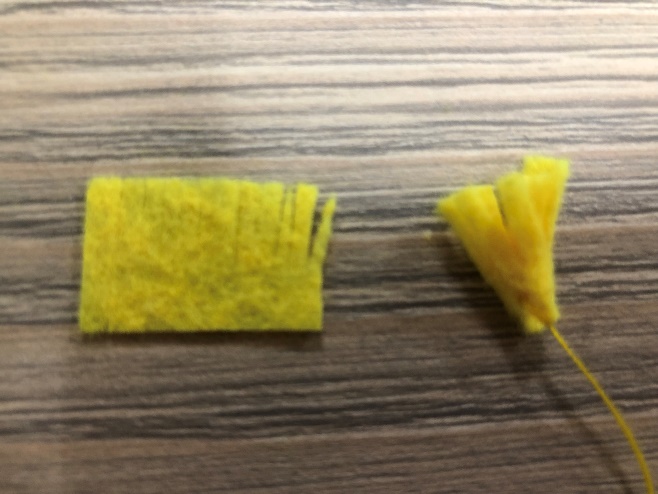 6Пришить желтые цветочки на ребро кактуса сверху (смотри фото)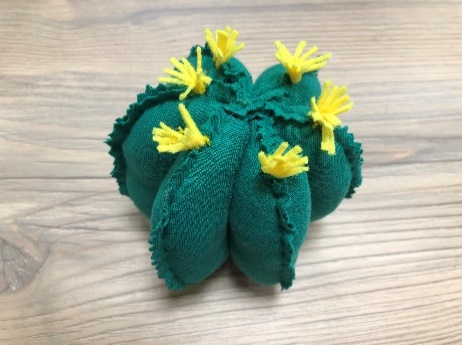 7Пришить кактус «потайным» швом к «земле» (деталь цветочного горшка). Смотри методическую разработку «цветочный горшок»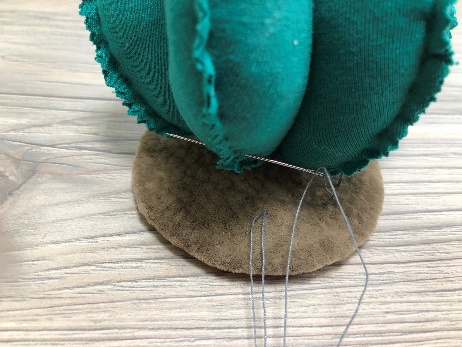 8Вставить кактус на подставке в горшок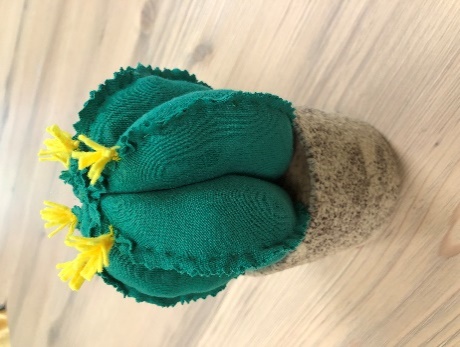 9Для цветка полоску фетра белого, красного, розового или желтого цвета нарезать «гребенкой». Края лепестков скруглить или заострить.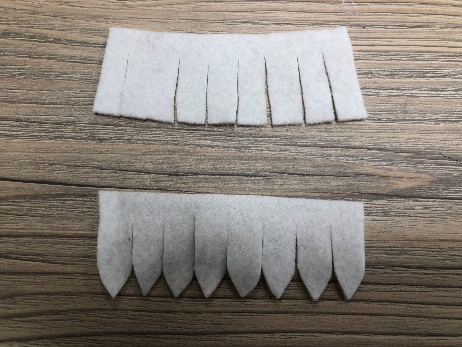 10Для серединки использовать жёлтый фетр. Лепестки прошить швом вперед иголка.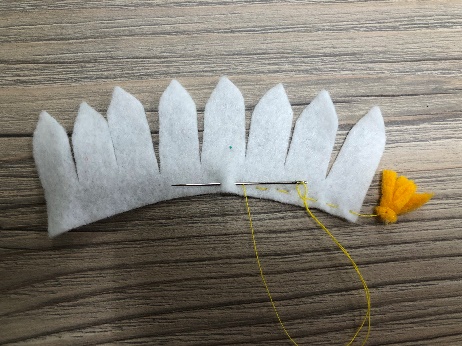 11Стянуть по кругу и закрепить.Можно сделать 2 ряда лепестков.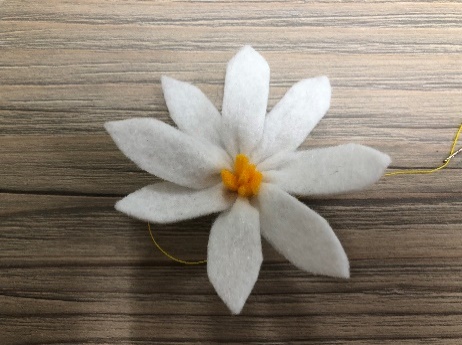 